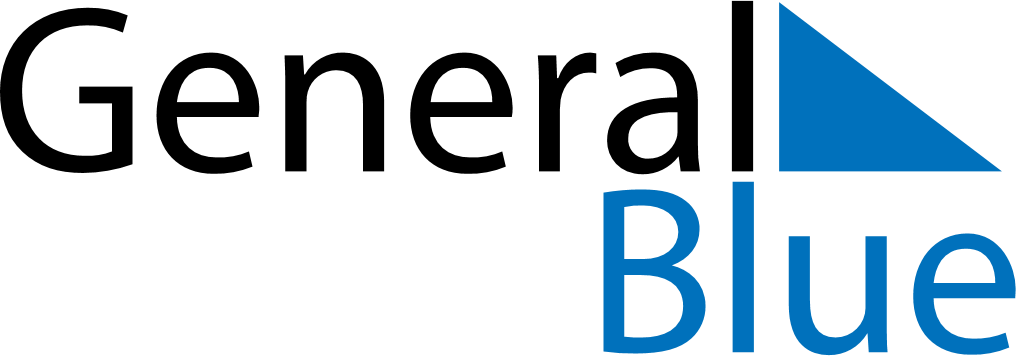 July 2024July 2024July 2024JapanJapanMONTUEWEDTHUFRISATSUN123456789101112131415161718192021Marine Day22232425262728293031